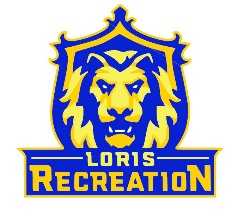 8U Basketball Team RichScheduleCoach: Kenny RichDate					Opponent			Location_______________Thursday 1/26 @ 6:15pm (G)	at 8U Ford			Loris High SchoolSaturday 1/28 @ 9:00am (G)	at Aynor #1			Aynor HS Mini GymSaturday 2/4 @ 9:00am (B)		vs 8U Mishoe			Loris High SchoolTuesday 2/7 @ 6:15pm (B)		vs 8U Ford			Loris High SchoolSaturday 2/11 @ 9:00am (G)	at 8U Mishoe			Loris High SchoolSaturday 2/18 @ TBD		Post-Season Tournament	Loris High School (B) = wear Blue Jerseys(G) = wear Gold Jerseys*Aynor High School		201 Jordanville Road Aynor, SC	